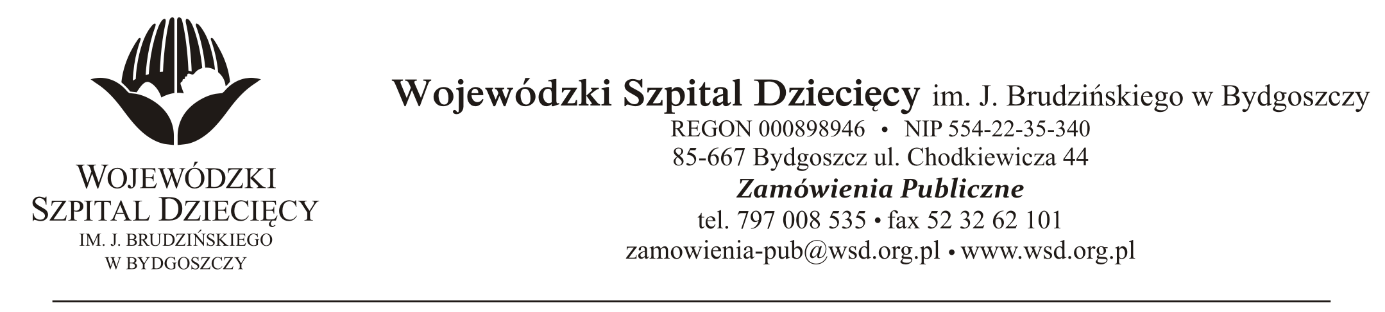 Bydgoszcz, dn. 10.06.2021 r.Nr sprawy: 9 / 2021 / TPDo Wykonawców:Dotyczy: postępowania o udzielenie zamówienie publicznego w trybie podstawowym na dostawy pieluszek jednorazowego użytku.INFORMACJA Z OTWARCIA OFERTZamawiający na podstawie art. 222 ust. 5 ustawy z dnia 11 września 2019 roku Prawo zamówień publicznych (Dz. U. z 2019 r. poz. 2019 z późn. zm..) przekazuje poniżej informacje z otwarcia ofert:Do upływu terminu składania ofert złożono: 1 ofertę.Konsorcjum: CitoNet-Bydgoszcz sp. z o.o. ul. Wyścigowa 7, 85-740 Bydgoszcz – lider konsorcjumorazToruńskie Zakłady Materiałów Opatrunkowych S.A. ul. Żółkiewskiego nr 20/26,87-100 Toruń – Członek KonsorcjumCena: 34 860,63 zł. bruttoz up. DyrektoraWojewódzkiego Szpitala Dziecięcegoim. J. Brudzińskiego w BydgoszczyZ-ca Dyrektora ds. Administracyjno-Technicznychmgr inż. Jarosław Cegielski